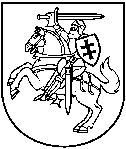 LIETUVOS RESPUBLIKOS APLINKOS MINISTRASĮSAKYMAS DĖL KLIMATO KAITOS SPECIALIOSIOS PROGRAMOS LĖŠŲ PANAUDOJIMO 2017 M. ATASKAITOS PATVIRTINIMO2018 m. kovo 30 d. Nr. D1-258VilniusVadovaudamasis Lietuvos Respublikos klimato kaitos valdymo finansinių instrumentų įstatymo  10 straipsnio 4 dalies 2 punktu, Lietuvos Respublikos Vyriausybės 2009 m. lapkričio 4 d. nutarimo Nr. 1443 „Dėl įgaliojimų suteikimo įgyvendinant Lietuvos Respublikos klimato kaitos valdymo finansinių instrumentų įstatymą“ 1.3 papunkčiu, Klimato kaitos specialiosios programos lėšų naudojimo tvarkos aprašo, patvirtinto Lietuvos Respublikos aplinkos ministro 2010 m. balandžio 6 d. įsakymu Nr. D1-275 „Dėl Klimato kaitos specialiosios programos lėšų naudojimo tvarkos aprašo patvirtinimo“, 8 punktu ir atsižvelgdamas į Nacionalinio klimato kaitos komiteto 2018 m. vasario 23 d. posėdžio protokolą Nr. D4-44 ir Seimo aplinkos apsaugos komiteto 2018 m. kovo 14 d. posėdžio protokolą 107-P-6,t v i r t i n u Klimato kaitos specialiosios programos lėšų panaudojimo 2017 m. ataskaitą (pridedama).Aplinkos ministras		                                                                       Kęstutis NavickasPATVIRTINTALietuvos Respublikos aplinkos ministro2018 m. kovo 30 d. įsakymu Nr. D1-258KLIMATO KAITOS SPECIALIOSIOS PROGRAMOS LĖŠŲ PANAUDOJIMO2017 M. ATASKAITAI. 2017 M. KLIMATO KAITOS SPECIALIOSIOS PROGRAMOS PAJAMOS (MLN. EURŲ)II. 2017 M. KLIMATO KAITOS SPECIALIOSIOS PROGRAMOS LĖŠŲ PANAUDOJIMAS(MLN. EURŲ)* Finansavimo priemonės pagal Klimato kaitos specialiosios programos lėšų naudojimo 2017 m. sąmatą detalizuojantį planą, patvirtintą Lietuvos Respublikos aplinkos ministro 2017 m. gegužės 26 d. įsakymu Nr. D1-450.** Lėšos, kurios 2011-2016 m. priskirtos finansavimo priemonėms ir paramos gavėjams, tačiau 2017 m. sutaupytos atmetus projektų paraiškas jų vertinimo metu, paramos gavėjams atsisakius vykdyti projektus ar nepanaudojus maksimalių skirtų subsidijų.III. KLIMATO KAITOS SPECIALIOSIOS PROGRAMOS 2017 M. lėšų išMOKĖJIMAS pagal 2011-2016 m. skirtą finansavimą (MLN. EURŲ)IV. KLIMATO KAITOS SPECIALIOSIOS PROGRAMOS 2017 M. LĖŠŲ PANAUDOJIMo suvestinė (mln. eurų)1.Klimato kaitos specialiosios programos lėšų naudojimo 2017 m. sąmatoje nurodytos planuojamos gauti pajamos 352.2017 m. faktiškai gautos pajamos (iš apyvartinių taršos leidimų pardavimo aukciono būdu) 31,5Nr.Lėšų naudojimo sritisNumatyta2017 m. sąmatojeSkirta lėšų det. planeĮsiparei-gota pagal paraiškasĮvykdyti mokėjimaiNepaskirs-tytos lėšos(3)-(4)(1)(2)(3)(4)(5)(6)1.Priemonės, kurias įgyvendinus pasiekiamas kiekybiškai apskaičiuojamas išmetamų šiltnamio efektą sukeliančių dujų kiekio sumažinimasPriemonės, kurias įgyvendinus pasiekiamas kiekybiškai apskaičiuojamas išmetamų šiltnamio efektą sukeliančių dujų kiekio sumažinimasPriemonės, kurias įgyvendinus pasiekiamas kiekybiškai apskaičiuojamas išmetamų šiltnamio efektą sukeliančių dujų kiekio sumažinimasPriemonės, kurias įgyvendinus pasiekiamas kiekybiškai apskaičiuojamas išmetamų šiltnamio efektą sukeliančių dujų kiekio sumažinimasPriemonės, kurias įgyvendinus pasiekiamas kiekybiškai apskaičiuojamas išmetamų šiltnamio efektą sukeliančių dujų kiekio sumažinimasPriemonės, kurias įgyvendinus pasiekiamas kiekybiškai apskaičiuojamas išmetamų šiltnamio efektą sukeliančių dujų kiekio sumažinimas1.1.energijos vartojimo ir gamybos efektyvumo didinimas: gyvenamųjų namų ir visuomeninės paskirties pastatų modernizavimas, kitos priemonės, kurios leidžia efektyviausiai sumažinti išmetamų šiltnamio efektą sukeliančių dujų kiekį energetikos, pramonės, statybos, transporto, žemės ūkio, atliekų tvarkymo ir kitose srityseenergijos vartojimo ir gamybos efektyvumo didinimas: gyvenamųjų namų ir visuomeninės paskirties pastatų modernizavimas, kitos priemonės, kurios leidžia efektyviausiai sumažinti išmetamų šiltnamio efektą sukeliančių dujų kiekį energetikos, pramonės, statybos, transporto, žemės ūkio, atliekų tvarkymo ir kitose srityseenergijos vartojimo ir gamybos efektyvumo didinimas: gyvenamųjų namų ir visuomeninės paskirties pastatų modernizavimas, kitos priemonės, kurios leidžia efektyviausiai sumažinti išmetamų šiltnamio efektą sukeliančių dujų kiekį energetikos, pramonės, statybos, transporto, žemės ūkio, atliekų tvarkymo ir kitose srityseenergijos vartojimo ir gamybos efektyvumo didinimas: gyvenamųjų namų ir visuomeninės paskirties pastatų modernizavimas, kitos priemonės, kurios leidžia efektyviausiai sumažinti išmetamų šiltnamio efektą sukeliančių dujų kiekį energetikos, pramonės, statybos, transporto, žemės ūkio, atliekų tvarkymo ir kitose srityseenergijos vartojimo ir gamybos efektyvumo didinimas: gyvenamųjų namų ir visuomeninės paskirties pastatų modernizavimas, kitos priemonės, kurios leidžia efektyviausiai sumažinti išmetamų šiltnamio efektą sukeliančių dujų kiekį energetikos, pramonės, statybos, transporto, žemės ūkio, atliekų tvarkymo ir kitose srityseenergijos vartojimo ir gamybos efektyvumo didinimas: gyvenamųjų namų ir visuomeninės paskirties pastatų modernizavimas, kitos priemonės, kurios leidžia efektyviausiai sumažinti išmetamų šiltnamio efektą sukeliančių dujų kiekį energetikos, pramonės, statybos, transporto, žemės ūkio, atliekų tvarkymo ir kitose srityse1.1.1.daugiabučių namų atnaujinimas (modernizavimas), sumažinant skaičiuojamosios šiluminės energijos suvartojimo sąnaudas ne mažiau kaip 40% lyginant su skaičiuojamosios šiluminės energijos sąnaudomis iki atnaujinimo (modernizavimo) projekto įgyvendinimo31,631,631,631,6-1.2.atsinaujinančių energijos šaltinių panaudojimo skatinimas, aplinkai palankių technologijų, tarp jų efektyvios energijos gamybos kogeneracijos būdu, diegimasatsinaujinančių energijos šaltinių panaudojimo skatinimas, aplinkai palankių technologijų, tarp jų efektyvios energijos gamybos kogeneracijos būdu, diegimasatsinaujinančių energijos šaltinių panaudojimo skatinimas, aplinkai palankių technologijų, tarp jų efektyvios energijos gamybos kogeneracijos būdu, diegimasatsinaujinančių energijos šaltinių panaudojimo skatinimas, aplinkai palankių technologijų, tarp jų efektyvios energijos gamybos kogeneracijos būdu, diegimasatsinaujinančių energijos šaltinių panaudojimo skatinimas, aplinkai palankių technologijų, tarp jų efektyvios energijos gamybos kogeneracijos būdu, diegimasatsinaujinančių energijos šaltinių panaudojimo skatinimas, aplinkai palankių technologijų, tarp jų efektyvios energijos gamybos kogeneracijos būdu, diegimas1.2.1atsinaujinančių energijos išteklių (saulės, vėjo, geoterminės energijos, biokuro ar kitų) panaudojimas fizinių ir privačių juridinių asmenų vieno ar dviejų butų gyvenamuose namuose, pakeičiant iškastinį kurą naudojančią energijos gamybą1,71,71,50,0230,21.3.pagal Europos Sąjungos teisės aktus, Klimato kaitos konvenciją, Kioto protokolą ir kitus tarptautinius susitarimus nustatytoms prisitaikymo prie klimato kaitos pokyčių ir klimato kaitos padarinių švelninimo priemonėms įgyvendinti trečiosiose valstybėsepagal Europos Sąjungos teisės aktus, Klimato kaitos konvenciją, Kioto protokolą ir kitus tarptautinius susitarimus nustatytoms prisitaikymo prie klimato kaitos pokyčių ir klimato kaitos padarinių švelninimo priemonėms įgyvendinti trečiosiose valstybėsepagal Europos Sąjungos teisės aktus, Klimato kaitos konvenciją, Kioto protokolą ir kitus tarptautinius susitarimus nustatytoms prisitaikymo prie klimato kaitos pokyčių ir klimato kaitos padarinių švelninimo priemonėms įgyvendinti trečiosiose valstybėsepagal Europos Sąjungos teisės aktus, Klimato kaitos konvenciją, Kioto protokolą ir kitus tarptautinius susitarimus nustatytoms prisitaikymo prie klimato kaitos pokyčių ir klimato kaitos padarinių švelninimo priemonėms įgyvendinti trečiosiose valstybėsepagal Europos Sąjungos teisės aktus, Klimato kaitos konvenciją, Kioto protokolą ir kitus tarptautinius susitarimus nustatytoms prisitaikymo prie klimato kaitos pokyčių ir klimato kaitos padarinių švelninimo priemonėms įgyvendinti trečiosiose valstybėsepagal Europos Sąjungos teisės aktus, Klimato kaitos konvenciją, Kioto protokolą ir kitus tarptautinius susitarimus nustatytoms prisitaikymo prie klimato kaitos pokyčių ir klimato kaitos padarinių švelninimo priemonėms įgyvendinti trečiosiose valstybėse1.3.1vystomojo bendradarbiavimo projektų (klimato kaitos srities) įgyvendinimas besivystančiose šalyse0,40,40,4--IŠ VISO (1):33,733,731,620,22.Kitos priemonės, kurias įgyvendinant nepasiekiamas kiekybiškai apskaičiuojamas išmetamų šiltnamio efektą sukeliančių dujų kiekio sumažinimasKitos priemonės, kurias įgyvendinant nepasiekiamas kiekybiškai apskaičiuojamas išmetamų šiltnamio efektą sukeliančių dujų kiekio sumažinimasKitos priemonės, kurias įgyvendinant nepasiekiamas kiekybiškai apskaičiuojamas išmetamų šiltnamio efektą sukeliančių dujų kiekio sumažinimasKitos priemonės, kurias įgyvendinant nepasiekiamas kiekybiškai apskaičiuojamas išmetamų šiltnamio efektą sukeliančių dujų kiekio sumažinimasKitos priemonės, kurias įgyvendinant nepasiekiamas kiekybiškai apskaičiuojamas išmetamų šiltnamio efektą sukeliančių dujų kiekio sumažinimasKitos priemonės, kurias įgyvendinant nepasiekiamas kiekybiškai apskaičiuojamas išmetamų šiltnamio efektą sukeliančių dujų kiekio sumažinimas2.1Nacionalinės klimato kaitos valdymo politikos formavimo ir įgyvendinimo, tarp jų visuomenės informavimo ir švietimo priemonės, klimato kaitos švelninimo ir prisitaikymo prie klimato kaitos pokyčių priemonių įgyvendinimas nacionaliniu ir tarptautiniu lygmeniu, programos administravimo lėšos ir kitos priemonės1,31,29 0,910,830,38IŠ VISO (1+2):3534,9934,4132,450,58Nr.Klimato kaitos specialiosios programos lėšų naudojimo 2017 m. sąmatą detalizuojančio plano priemonės pavadinimasIšmokėta pagal gautus mokėjimo prašymus 3.1.biokuro katilų nuo 500 kW iki 5 MW galingumo įrengimas centralizuotam šilumos tiekimui savivaldybėse, kurių bendras gyventojų skaičius nedidesnis negu 100 tūkst. gyventojų0,0013.2.biokuro katilų iki 500 kW galingumo įrengimas visuomeninės paskirties pastatuose0,163.3.Biokuro katilų įrengimas visuomeninės ir gyvenamosios (įvairių socialinių grupių asmenims) paskirties pastatuose0,063.4.biokuro ruošos iš miško kirtimo atliekų modernizavimas, kompensuojant įrangos įsigijimą biokuro gamybai ( 2013 m. kvietimas)0,1573.5.švietimo įstaigų atnaujinimas (modernizavimas), sumažinant energijos suvartojimo sąnaudas (2011-2012 m. kvietimai)0,253.6.visuomeninės ir gyvenamosios (įvairių socialinių grupių asmenims) paskirties pastatų atnaujinimas (modernizavimas), sumažinant energijos suvartojimo sąnaudas (2013 m. kvietimas)1,853.7.visuomeninės ir gyvenamosios (įvairių socialinių grupių asmenims) paskirties pastatų atnaujinimas (modernizavimas), sumažinant energijos suvartojimo sąnaudas ne mažiau nei 40% (2014 m. kvietimas)2,343.8.atsinaujinančių energijos šaltinių (saulės, vėjo, geoterminės energijos ar kt., išskyrus biokuro) panaudojimas visuomeninės ir gyvenamosios (įvairių socialinių grupių asmenims) paskirties pastatuose (2014 m. kvietimas)0,133.9.atsinaujinančių energijos šaltinių (saulės, vėjo, geoterminės energijos ar kt., išskyrus biokuro) panaudojimas visuomeninės ir gyvenamosios (įvairių socialinių grupių asmenims) paskirties pastatuose (2015 m. kvietimas)1,073.10.atsinaujinančių energijos šaltinių (saulės, vėjo, biokuro, geoterminės energijos ar kitų) panaudojimas individualiuose gyvenamosios paskirties pastatuose (2015-2016 m. kvietimai)0,593.11.fizinių ir privačių juridinių asmenų vieno ar dviejų butų gyvenamųjų namų, atnaujinimas (modernizavimas), pasiekiant pastato energetinio naudingumo C klasę ir sumažinant energijos suvartojimo sąnaudas ne mažiau nei 20%(2012-2016 m. kvietimai)0,533.12.išlaidos tarptautiniams finansiniams įsipareigojimams pagal JTBKKK vykdyti (vystomojo bendradarbiavimo projektų įgyvendinimas besivystančiose šalyse)0,173.13išlaidos Daugiabučių namų atnaujinimo (modernizavimo) programos kompensacinėms išmokoms padengti pagal LR aplinkos ministro 2017 m. gruodžio 20 d. įsakymą Nr. D1-1026 iš sutaupytų asignavimų.3IŠ VISO:10,28Likutis 2017 m. pradžioje2017 m. programos lėšos2017 m. panaudota/išmokėta25,4856,9942,732017 m. pajamos56,99Perkeliama į 2018 m. sąmatą 31,5156,9914,26